CREEKSIDE’S TEACHING NOTES for Sunday, January 29, 2017Stumbling over Jesus... God a Human?For in Christ all the fullness of the Deity lives in 
bodily form.   Colossians 2:9 (NIV)In The Beginning ..... ________________In the beginning was the Word, and the Word was with God, and the Word was God. He was with God in the beginning. Through him all things were made; without him nothing was made that has been made. In him was life, and that life was the light of all mankind.
                                        John 1:1-4 (NIV)
   God Became One Of Us.....Jesus’ _______________
The Word became flesh and made his dwelling among us. We have seen his glory, the glory of the one and only Son, who came from the Father, full of grace and truth.….  
                                                      John 1:14 (NIV)Jesus grew in wisdom and in stature and in favor with God and man.   Luke 2:52 (NIV)      Jesus Desires To _____________With Each Of Us.Jesus’ Ministry Revealed His _______________ 
       He Claimed To Be _____________________.. . . Anyone who has seen me has seen the Father. How can you say, ‘Show us the Father’?    John 14:9 (NIV)I and the Father are one.   John 10:30 (NIV)
He Said The ______________ Only God Would Say.“You are not yet fifty years old,” they said to him, “and you have seen Abraham!” “Very truly I tell you,” Jesus answered, “before Abraham was born, I am!” At this, they picked up stones to stone him....   John 8:57-59 (NIV)		I AMI AM the Light of the World  -- John 8:12I AM the way the truth and the life  -- John 14:6I AM the resurrection and the life  -- John 11:25I AM the good shepherd  -- John 10:11I AM the true vine – John 15:1I AM the Alpha and Omega  -- Rev. 1:7,8
        
          He Did The _________Only God Would Do.“Why does this fellow talk like that? He’s blaspheming! Who can forgive sins but God alone?”.... But I want you to know that the Son of Man has authority on earth to forgive sins.   Mark 2:7, 10 (NIV)    
Jesus Invites Us To _______________.Jesus Died The ____________ Only He Could Die.But we do see Jesus, who was made lower than the angels for a little while, now crowned with glory and honor because he suffered death, so that by the grace of God he might taste death for everyone.  
                                                Hebrews 2:9 (NIV)Jesus Provides ____________From The Power
Of Sin And DeathBecause God’s children are human beings—made of flesh and blood—the Son also became flesh and blood. For only as a human being could he die, and only by dying could he break the power of the devil, who had the power of death. Only in this way could he set free all who have lived their lives as slaves to the fear of dying.Since he himself has gone through suffering and testing, he is able to help us when we are being tested.   
                                          Hebrews 2:14-15,18 (NIV)Understanding is the reward of faith. Therefore, seek not to understand that you may believe, but believe that you may understand. St. Augustine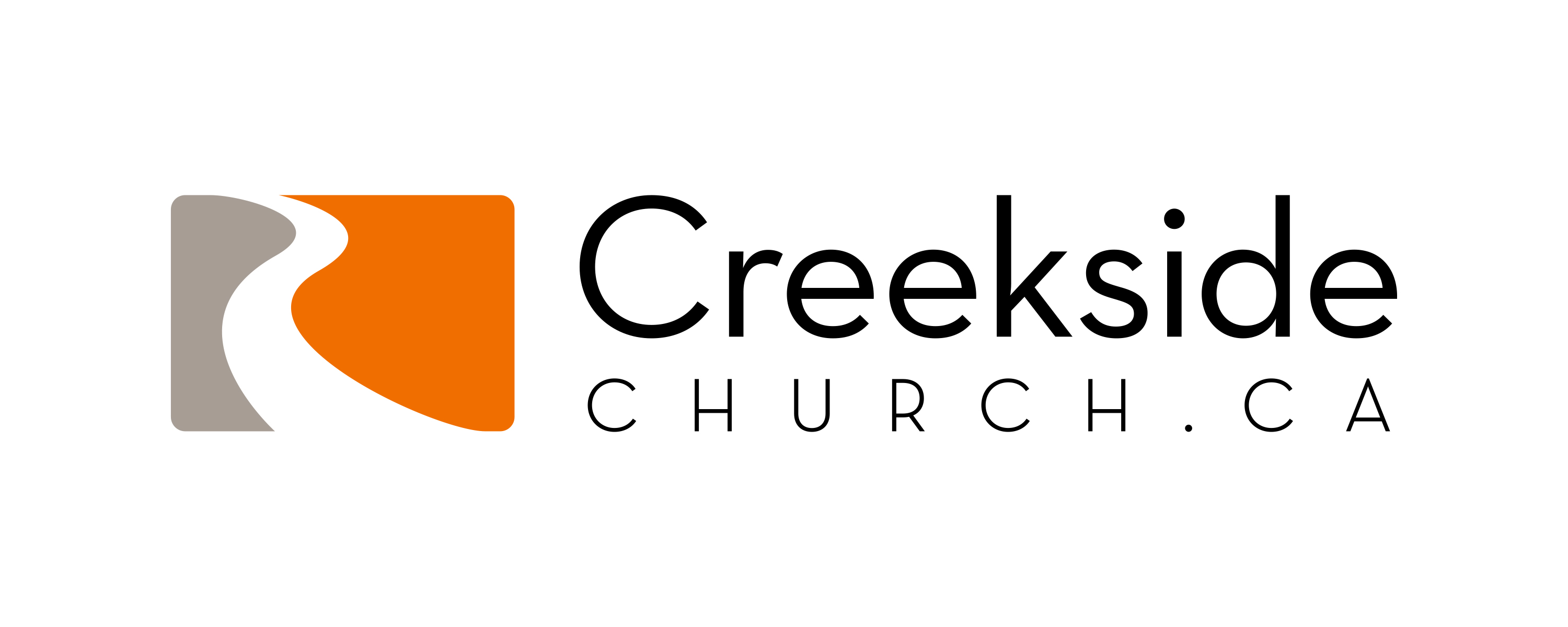 